PRILOGA 1VRSTE DEJAVNOSTI NAPRAV, KI POVZROČAJO INDUSTRIJSKE EMISIJEPragovi proizvodne zmogljivosti za dejavnosti, ki potekajo v napravah, ki povzročajo industrijske emisije: 1. Energetika1.1 Zgorevanje goriv v kurilnih napravah s skupno vhodno toplotno močjo 50 MW ali več1.2 Rafiniranje nafte, naftnih frakcij, mineralnih olj in plina1.3 Proizvodnja koksa1.4 Uplinjanje ali utekočinjanje:*a. premogab. drugih goriv v napravah s skupno vhodno toplotno močjo 20 MW ali več2. Proizvodnja in predelava kovin2.1 Praženje ali sintranje rud kovin (vključno s sulfidnimi rudami)2.2 Proizvodnja surovega železa ali jekla (primarno ali sekundarno taljenje), vključno s kontinuiranim litjem, z zmogljivostjo več kot 2,5 tone na uro2.3 Predelava železa, jekla ali zlitin železa z drugimi kovinami:a. vroče valjanje z zmogljivostjo več kot 20 ton neobdelanega jekla na urob. kovačnice s kladivi, katerih energija presega 50 KJ na posamezno kladivo in skupna toplotna moč presega 20 MWc. nanašanje zaščitnih prevlek iz staljenih kovin z vložkom, večjim od 2 ton neobdelanega jekla na uro2.4 Livarna železa, jekla ali železovih zlitin s proizvodno zmogljivostjo več kot 20 ton na dan2.5 Predelava barvnih kovin:a. proizvodnja surovih barvnih kovin iz rude, koncentratov ali sekundarnih surovin z metalurškimi, kemičnimi ali elektrolitskimi postopkib. taljenje, vključno z legiranjem, barvnih kovin, vključno s ponovno pridobljenimi produkti, in obratovanjem livarn barvnih kovin s talilno zmogljivostjo več kot 4 tone na dan za svinec in kadmij ali 20 ton na dan za ostale kovine2.6 Površinska obdelava kovin ali plastičnih materialov z uporabo elektrolitskih ali kemičnih postopkov, kjer skupen volumen kadi, v katerih poteka obdelava, presega 30 m33. Nekovinska in mineralna industrija3.1 Proizvodnja cementa, apna in magnezijevega oksida:a. proizvodnja cementnega klinkerja v rotacijskih pečeh s proizvodno zmogljivostjo več kot 500 ton na dan ali v drugih pečeh s proizvodno zmogljivostjo več kot 50 ton na danb. proizvodnja apna v pečeh s proizvodno zmogljivostjo več kot 50 ton na danc. proizvodnja magnezijevega oksida v pečeh s proizvodno zmogljivostjo več kot 50 ton na dan*3.2 Proizvodnja azbesta in izdelkov iz azbesta3.3 Proizvodnja stekla, vključno s steklenimi vlakni, s talilno zmogljivostjo več kot 20 ton na dan3.4 Taljenje mineralnih snovi, vključno s proizvodnjo mineralnih vlaken, s talilno zmogljivostjo več kot 20 ton na dan3.5 Proizvodnja izdelkov iz keramike z žganjem, zlasti strešnikov, opek, ognjevarnih opek, ploščic, lončevine ali porcelana, z zmogljivostjo proizvodnje več kot 75 ton na dan ali z žgalnim volumnom peči, ki presega 4 m3, in gostoto založbe več kot 300 kg/m3 na posamezno peč4. Kemična industrijaProizvodnja v okviru tega odstavka pomeni proizvodnjo snovi ali skupin snovi iz točke 4.1 do 4.6 na industrijski ravni s kemijskimi ali biološkimi procesi.4.1 Proizvodnja organskih kemikalij, kot so:a. enostavni ogljikovodiki (ciklični ali aciklični, nasičeni ali nenasičeni, alifatski ali aromatski)b. ogljikovodiki z vezanim kisikom (npr. alkoholi, aldehidi, ketoni, karboksilne kisline, estri, zmesi estrov, acetati, etri, peroksidi, epoksidne smole)c. ogljikovodiki z vezanim žveplomd. ogljikovodiki z vezanim dušikom (npr. amini, amidi, dušikove, nitro- ali nitratne spojine, nitrili, cianati, izocianati)e. ogljikovodiki z vezanim fosforjemf. halogenirani ogljikovodikig. organokovinske spojineh. plastični materiali (npr. polimeri, sintetična vlakna in vlakna na osnovi celuloze)i. sintetični kavčukj. barvila in pigmentik. površinsko aktivne snovi4.2 Proizvodnja anorganskih kemikalij, kot so:a. plini (npr. amonijak, klor ali vodikov klorid, fluor ali vodikov fluorid, ogljikovi oksidi, žveplove spojine, dušikovi oksidi, vodik, žveplov dioksid, karbonilklorid)b. kisline (npr. kromova kislina, fluorovodikova kislina, fosforjeva kislina, dušikova kislina, klorovodikova kislina, žveplova kislina, oleum, žveplasta kislina)c. baze (npr. amonijev hidroksid, kalijev hidroksid, natrijev hidroksid)d. soli (npr. amonijev klorid, kalijev klorat, kalijev karbonat, natrijev karbonat, perborat, srebrov nitrat)e. nekovine, kovinski oksidi ali druge anorganske spojine (npr. kalcijev karbid, silicij in silicijev karbid)4.3 Proizvodnja fosfornih, dušikovih ali kalijevih gnojil (enostavnih ali sestavljenih)4.4 Proizvodnja sredstev za zaščito rastlin ali biocidov4.5 Proizvodnja farmacevtskih izdelkov, vključno s polizdelki4.6 Proizvodnja eksplozivov5. Ravnanje z odpadki5.1 Odstranjevanje ali predelava nevarnih odpadkov z zmogljivostjo več kot 10 ton na dan, ki vključuje eno ali več dejavnosti:a. biološko obdelavob. fizikalno-kemično obdelavoc. mešanje pred izvedbo katere koli druge dejavnosti iz točk 5.1 in 5.2d. ponovno pakiranje pred izvedbo katere koli druge dejavnosti iz točk 5.1 in 5.2e. pridobivanje/regeneracijo topilf. recikliranje/pridobivanje anorganskih materialov, razen kovin ali kovinskih spojing. regeneracijo kislin ali bazh. predelavo snovi, uporabljene za zmanjšanje onesnaževanja*i. predelavo snovi iz katalizatorjevj. ponovno rafiniranje olja ali druge načine njegove ponovne uporabek. površinsko zajezitev5.2 Odstranjevanje ali predelava odpadkov v objektih za sežiganje ali sosežiganje odpadkov:a. za nenevarne odpadke z zmogljivostjo več kot 3 tone na uro*b. za nevarne odpadke z zmogljivostjo več kot 10 ton na dan5.3a. Odstranjevanje nenevarnih odpadkov z zmogljivostjo več kot 50 ton na dan, ki vključuje eno ali več naslednjih dejavnosti, razen dejavnosti iz Direktive Sveta 91/271/EGS z dne 21. maja 1991 o čiščenju komunalne odpadne vode (UL L 135, 30. 5. 1991, str. 40):i. biološko obdelavoii. fizikalno-kemično obdelavoiii. predhodno obdelavo odpadkov, namenjenih za sežig ali sosežig*iv. obdelavo žlindre in pepela*v. obdelavo kovinskih odpadkov, vključno s tistimi iz odpadne električne in elektronske opreme ter iz izrabljenih vozil in njihovih delov, v drobilnikih*b. Predelava ali kombinacija predelave in odstranjevanja nenevarnih odpadkov z zmogljivostjo več kot 75 ton na dan, ki vključuje eno ali več naslednjih dejavnosti, razen dejavnosti iz Direktive Sveta 91/271/EGS z dne 21. maja 1991 o čiščenju komunalne odpadne vode (UL L 135, 30. 5. 1991, str. 40)*:i. biološko obdelavoii. predhodno obdelavo odpadkov, namenjenih sežigu ali sosežiguiii. obdelavo žlindre in pepelaiv. obdelavo kovinskih odpadkov, vključno z odpadno električno in elektronsko opremo ter izrabljenimi vozili in njihovimi deli, v drobilnikihČe je anaerobna razgradnja edina dejavnost obdelave odpadkov, ki se izvaja v tej napravi, je prag zmogljivosti za to dejavnost 100 ton na dan.5.4 Obratovanje odlagališča odpadkov, opredeljeno v predpisu o odlaganju odpadkov na odlagališčih, razen odlagališč za inertne odpadke, ki sprejmejo več kot 10 ton odpadkov na dan ali s celotno skupno zmogljivostjo več kot 25.000 ton5.5 Predhodno skladiščenje nevarnih odpadkov, ki niso zajeti v točki 5.4, do začetka ene izmed dejavnosti iz točk 5.1, 5.2, 5.4 in 5.6 s skupno zmogljivostjo nad 50 ton, razen začasnega skladiščenja na mestu nastanka odpadkov do začetka zbiranja*5.6 Podzemno skladiščenje nevarnih odpadkov s skupno zmogljivostjo nad 50 ton*6 Druge dejavnosti6.1 Proizvodnja v industrijskih napravah:a. vlaknin ali vlakninske pulpe iz lesa in drugih vlaknastih materialov b. papirja ali lepenke s proizvodno zmogljivostjo več kot 20 ton na danc. ene ali več vrst naslednjih lesnih plošč: plošč z usmerjenim ploščatim iverjem (OSB), ivernih plošč ali vlaknenih plošč, s proizvodno zmogljivostjo več kot 600 m3 na dan*6.2 Predobdelava (postopki, kot so pranje, beljenje, mercerizacija) ali barvanje tekstilnih vlaken ali tkanin z zmogljivostjo obdelave več kot 10 ton na dan6.3 Strojenje živalskih kož in krzna z zmogljivostjo obdelave več kot 12 ton končnih izdelkov na dan6.4a. Obratovanje klavnice z zmogljivostjo proizvodnje več kot 50 ton klavnih trupov na danb. Obdelava in predelava, razen zgolj pakiranja, naslednjih surovin ne glede na to, ali so bile te predhodno obdelane ali ne, z namenom proizvodnje živil, pijač in krmil iz:i. zgolj živalskih surovin (razen izključno mleka) s proizvodnjo končnih izdelkov, večjo od 75 ton na danii. zgolj rastlinskih surovin s proizvodnjo končnih izdelkov, večjo od 300 ton na dan ali 600 ton na dan, če naprava obratuje manj kot 90 zaporednih dni v katerem koli letuiii. živalskih in rastlinskih surovin v posameznih in sestavljenih izdelkih, s proizvodnjo končnih izdelkov v tonah na dan, večjo od:*− 75, če ja A večji od ali enak 10,− (300 – (22,5 x A)) v vseh drugih primerih,pri čemer je »A« delež živalskih surovin (v odstotku teže) v proizvodni zmogljivosti končnih izdelkov.Embalaža ni všteta v končno težo izdelkov. Ta alineja se ne uporablja, če je surovina le mleko.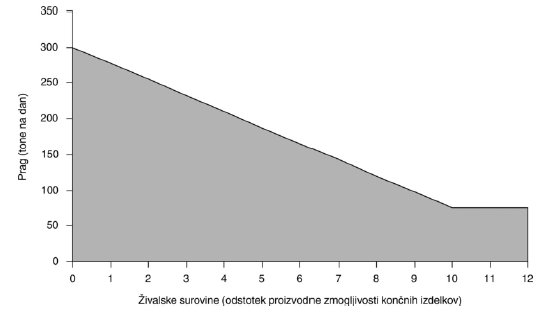 c. Obdelava in predelava izključno mleka, pri čemer je količina sprejetega mleka večja od 200 ton na dan (povprečna vrednost na letni ravni)6.5 Odstranjevanje ali predelava trupov živali ali odpadkov živalskega izvora z zmogljivostjo predelave več kot 10 ton na dan6.6 Intenzivna reja perutnine ali prašičev:a. z več kot 40.000 mesti za perutninob. z več kot 2.000 mesti za rejo prašičev pitancev (težjih od 30 kg) alic. z več kot 750 mesti za rejo plemenskih svinj6.7 Površinska obdelava snovi, predmetov ali izdelkov z uporabo organskih topil, zlasti za apreturo, tiskanje, prekrivanje površin, razmaščevanje, vodotesno impregniranje, lepljenje, barvanje, čiščenje ali impregniranje z zmogljivostjo porabe organskih topil več kot 150 kg na uro ali več kot 200 ton na leto6.8 Proizvodnja industrijskega ogljika (trdo žgano oglje) ali elektrografita s postopkom žganja ali grafitizacije6.9 Zajemanje tokov CO2 iz naprav, ki opravljajo dejavnosti iz te priloge za geološko shranjevanje v skladu z Direktivo 2009/31/ES*6.10 Zaščita in ohranjanje lesa in gozdnolesnih proizvodov s kemikalijami s proizvodno zmogljivostjo, ki presega 75 m3 na dan, razen izključno zaščite pred modrivostjo lesa*6.11 Neodvisno upravljano čiščenje odpadne vode, ki jo odvaja naprava iz te priloge, razen tistih, ki jih ureja Direktiva 91/271/EGS*PRILOGA 2PREGLED TEHNIČNIH UKREPOV ZA PREPREČEVANJE ONESNAŽEVANJA TAL IN PODZEMNE VODE IN POROČILO O TEM PREGLEDU1. delPregled tehničnih ukrepov za preprečevanje onesnaženja tal in podzemne vodeI.A) Namen pregleda tehničnih ukrepov za preprečevanje onesnaženja tal in podzemne vodeNamen pregleda tehničnih ukrepov za preprečevanje onesnaženja tal in podzemne vode je ugotoviti brezhibnost:a) talnih površin in njihovih zunanjih zaščitnih plasti;b) opreme, skladiščnih posod, cevovodov in gradbenih proizvodov, namenjenih skladiščenju, ravnanju ali transportu zadevnih nevarnih snovi;c) opreme ali gradbenih proizvodov, ki preprečuje razlitje zadevnih nevarnih snovi (na talne površine ali v tla), ind) opreme, ki opozarja, da so se zadevne nevarne snovi razlile (prišle v stik s talnimi površinami ali varnostno opremo).Talne površine iz 14. točke 2. člena te uredbe so zlasti:delovne površine, površine v skladiščih in pretakališčih;površine v lovilnih prostorih, skledah, kinetah, kanalih, jaških in drugih težnostnih cevovodih;površine pod cevovodi, na cestah in poteh.Talne površine so sestavljene iz različnih elementov, plasti in oblog, ki so narejeni iz različnih materialov, ter njihovih stikov in spojev.I.B) Merila za ugotavljanje brezhibnosti in izbiro primernih materialov za talne površine1. Brezhibnost se ugotavlja z izjavami o lastnostih vgrajenih proizvodov ter dokazili o njihovi ustrezni vgradnji in vzdrževanju, ki zagotavljajo, da imajo ti proizvodi glede na predvideno rabo ustrezne lastnosti.2. Primerna izbira talnih površin glede na zadevno nevarno snovPri izbiri vrste talnih površin, primernih za zagotavljanje brezhibnosti, je pomembna pravilna izbira materialov in gradbene izvedbe.a) Materiali: Največjo brezhibnost imajo talne površine iz gradbenih materialov in izdelkov (betoni, asfalti, estrihi, malte, premazi itd.) s primernim deležem ene ali več sestavin, kot so:kemijsko odporni cementi (npr. portlandski);polimerni dodatki (npr. polimerne smole, kopolimeri, polimerna vlakna);mineralna polnila (npr. kremenčev pesek, (mikro)silika, elektrofiltrski pepel, žlindra);specialni kemijski dodatki;–	kemijsko odporni agregati za betone primerne granulacije in drugih lastnosti.b) Gradbena izvedba: Pri vgradnji, spojih in stikih gradbenih izdelkov iz materialov iz prejšnje točke (npr. plošče, cevi, kanali, predizdelani elementi) je treba zagotoviti tudi brezhibnost materialov in proizvodov za spoje in stikanje (npr. fuge).Talne površine, ki niso preplastene z zgoraj omenjenimi materiali, niso primerne kot ukrep proti onesnaženju tal in podzemne vode.Zahteve glede izbire primernih talnih površin in opreme glede na vrsto zadevnih nevarnih snovi in pogostost njihovih stikov s talnimi površinami ter preverjanje, preizkušanje in nadzor nad njihovo brezhibnostjo so zlasti podane v skupini standardov SIST EN 14879.3. Preizkusni standardi za ugotavljanje brezhibnosti talnih površin in gradbenih proizvodovZa talne površine oziroma njihove zunanje zaščitne plasti se brezhibnost ugotavlja v skladu s preizkusnimi standardi ali predlogi standardov v naslednjem vrstnem redu: CEN, ISO in standardi posameznih držav članic Evropske unije, ter drugimi preizkusnimi metodami, če so primerni za že vgrajene in uporabljane materiale in ne le za proizvodnjo gradbenih proizvodov.Brezhibnost je odvisna tudi od primerne debeline zaščitnih plasti, ki se določi glede na izpostavljenost talne površine zunanjim obremenitvam (možnosti stika z zadevnimi nevarnimi snovmi, mehanskim poškodbam, obrabi itd.), predvideno življenjsko dobo in druge materialne lastnosti zaščitne plasti oziroma od njenega rednega vzdrževanja in sanacij ob obremenitvah in poškodbah.4. Ugotavljanje brezhibnosti za opremo, skladiščne posode in cevovode, namenjene skladiščenju, ravnanju ali transportu zadevnih nevarnih snoviKot dokazilo o brezhibnosti nepremičnih skladiščnih posod, pripadajoče opreme: cevovodov, armatur, (prirobničnih) spojev idr. šteje poročilo o opravljenem preverjanju ukrepov za preprečevanje iztekanja nevarnih tekočin v skladu s predpisom, ki ureja skladiščenje nevarnih tekočin.5. Ugotavljanje brezhibnosti za zadrževalne sisteme za požarno vodoKot dokazilo o brezhibnosti šteje izkaz požarne varnosti, izdelan v skladu s predpisom, ki ureja zasnovo in študijo požarne varnosti, ali študija požarne varnosti, izdelana v skladu s predpisom, ki ureja požarno varnost v stavbah, iz katerih izhaja, da je zagotovljen zadrževalni sistem za zajem požarne vode, ki ima prostornino, določeno v skladu s Tehnično smernico TSG-1-001:2019 za požarno varnost v stavbah. Prostornina zadrževalnega sistema je lahko pri obstoječih objektih z napravami zagotovljena z zaprtim zadrževalnim prostorom brez iztoka v zunanje okolje ali z montažno zaporo na vhodih v objekt, če pooblaščeni inženir s področja požarne varnosti v skladu s predpisom, ki ureja arhitekturno in inženirsko dejavnost, ki izdela izkaz požarne varnosti ali študijo požarne varnosti, takšno rešitev potrdi kot primerno. I.C) Izvedba pregleda tehničnih ukrepov za preprečevanje onesnaženja tal in podzemne vodeSkrbnik varstva okolja iz petega odstavka 7. člena te uredbe pri izvedbi tehničnega pregleda izhaja iz projektne dokumentacije, zlasti iz projekta za izvedbo in projekta izvedenih del, ter druge dokumentacije izvajalca del, nadzornika, odgovornega vodje projekta ali revidenta, ki se nanaša na izvajanje gradnje.Če skrbnik varstva okolja iz petega odstavka 7. člena te uredbe ugotovi, da ni na voljo ustrezna dokumentacija o stanju ukrepov za preprečevanje onesnaženja tal in podzemne vode oziroma je ta nepopolna ali ne ustreza dejanskemu stanju, lahko od upravljavca zahteva, da se izvede preizkus brezhibnosti talnih površin in opreme v sklopu pregleda tehničnih ukrepov s pomočjo kontrolnih organov, akreditiranih v skladu s standardom SIST EN 17020.Ko ni na voljo primernih dokazil in dokumentacije, je obseg preizkušanja s pregledom tehničnih ukrepov prepuščen presoji skrbnika varstva okolja iz petega odstavka 7. člena te uredbe z namenom, da s čim višjo stopnjo gotovosti in zanesljivosti ugotovi dejstva v skladu z I.A in I.B točko te priloge.Tehnični pregled obsega zlasti:a. Pregled oziroma preizkus talnih površin ali gradbenih proizvodov, ki preprečujejo razlitje zadevnih nevarnih snovi Izbor preskusnih metod je odvisen od vrste talnih površin, zlasti od materialov in izvedbe, pa tudi od njihove izpostavljenosti, vzdrževanja in življenjske dobe. Pregled in preizkus talnih površin obsega zlasti: vizualni pregled;neporušne preiskave (ultrazvočne, radiografske, vakuumske, hidrostatične in penetrantske preizkusne metode);invazivne preiskave na delih talne površine, ki so manj obremenjeni oziroma izpostavljeni delovanju zadevnih nevarnih snovi, ali na reprezentativnih delih enake talne površine, na katerih se lahko opravi preizkus tesnosti s penetracijo zadevne nevarne snovi. Po opravljenem preizkusu je treba talno površino na mestu preiskave ustrezno sanirati.b. Pregled oziroma preizkus cevovodov, kanalov, jaškov, kinet in njihovih spojev (tudi prirobničnih ali zvarnih), ki obsega enega ali po potrebi več naslednjih preizkusov:preizkus tesnosti z vodo (npr. z nalivalnimi preskusi);preizkus tesnosti cevovodov s tlačnim preizkusom (npr. z zrakom);preizkus globine penetracije zadevne nevarne snovi.Vizualni pregled pohodnih kanalov oziroma pregled zaprtih cevovodov se opravi s TV-kamero.c. Pregled oziroma preizkus:skladiščnih posod, cevovodov in gradbenih proizvodov, namenjenih skladiščenju, ravnanju ali transportu zadevnih nevarnih snovi;opreme, ki preprečuje razlitje zadevnih nevarnih snovi (na talne površine ali v tla), in opreme, ki opozarja, da so se zadevne nevarne snovi razlile (prišle v stik s talnimi površinami ali varnostno opremo).Kot primerno dokazilo se šteje poročilo o preverjanju ukrepov preprečevanja iztekanja nevarne tekočine v skladu s predpisom, ki ureja skladiščenje nevarnih tekočin, za vse nepremične skladiščne posode in pripadajoča pretakališča, v katerih se skladiščijo ali pretakajo zadevne nevarne snovi.2. delPoročilo o pregledu tehničnih ukrepov za preprečevanje onesnaženja tal in podzemne vodePoročilo obsega:1. Opise, grafične prikaze, fotografije in drugo dokumentacijo s tehničnimi podatki o stanju, mestih, izvedbi in drugih značilnostih tehničnih ukrepov za preprečevanje onesnaževanja tal in podzemne vode na območju naprave:o talnih površinah (npr. vrsta talne površine, podatki o konstrukciji talnih površin (globinski profili, materiali in lastnosti), za posamezne plasti (npr. betonske plošče, debelina asfaltne preplastitve, vrste plasti pod površinsko plastjo), njihove lastnosti (material, zbitost, precejna sposobnost in drugi podatki iz dokumentacije));o opremi, skladiščnih posodah, cevovodih in gradbenih proizvodih, namenjenih skladiščenju, ravnanju ali transportu zadevnih nevarnih snovi (npr. vrste rezervoarjev: eno-, dvoplaščni, nad-, podzemni itd.; potek in vrsta cevovodov);o opremi ali gradbenih proizvodih, ki preprečujejo razlitje zadevnih nevarnih snovi na talne površine ali v tla (lovilne posode, lovilne sklede, bazeni, lovilniki olj, pregrade, armature (npr. zaporni ventili));o opremi, ki opozarja, da so se zadevne nevarne snovi razlile.2. Dejansko ugotovljeno stanje brezhibnosti tehničnih ukrepov za preprečevanje onesnaževanja tal in podzemne vode iz prejšnje točke, ugotovljeno iz priloženih dokazil: rezultatov pregledov in preizkusov oziroma iz certifikacijskih listin, pridobljenih od kontrolnih organov ali proizvajalcev, in druge dokumentacije. Popis vseh opaženih razpok in drugih konstrukcijskih napak, poškodb in obrabe (vrsta napake, mesto nastanka, način popravila, ocena končnega stanja in ugotovljena nujnost popravila itd.). Ta popis je del vzdrževalnega dnevnika iz tretje alineje prvega odstavka 7. člena te uredbe.3. Opredelitev vseh mest znotraj območja naprave in njenih delov, za katera so zapisani pretekli izpusti zadevnih nevarnih snovi na talne površine ali v tla in podzemno vodo ali za katera so zapisani ali zaznani znaki onesnaženja tal ali podzemne vode zaradi drugih preteklih dejavnosti na območju naprave, ki ne izhajajo iz njenega obratovanja. Ocenjen obseg in možnost ponovnih izpustov in morebitnega onesnaženja.4. Ovrednotenje ugotovitev iz prejšnjih točk: končne ugotovitve, sklepe in priporočila glede izpolnjevanja zahtev po brezhibnosti ukrepov (ustrezni, delno ustrezni ali neustrezni), glede njihovega rednega vzdrževanja in nadzora nad njihovim stanjem (metode, periodika itd.), glede morebitnih nujnih popravil ali nadomestitve (ocenjene stopnje tveganja in predlagani roki) itd.PRILOGA 3PRAGOVI LETNE PRISOTNOSTI ZADEVNIH NEVARNIH SNOVITabela 1 – Kriteriji za opredelitev zadevnih nevarnih snovi 1) Pomen stavkov o nevarnosti, povzet po Uredbi (ES) št. 1272/2008 Evropskega parlamenta in Sveta z dne 16. decembra 2008 o razvrščanju, označevanju in pakiranju snovi ter zmesi, o spremembi in razveljavitvi direktiv 67/548/EGS in 1999/45/ES ter spremembi Uredbe (ES) št. 1907/2006 (UL L št. 353 z dne 31. 12. 2008, str. 1), zadnjič spremenjeni z Delegirano Uredbo Komisije (EU) 2021/1962 z dne 12. avgusta 2021 o spremembi Priloge VI k Uredbi (ES) št. 1272/2008 Evropskega parlamenta in Sveta o razvrščanju, označevanju in pakiranju snovi ter zmesi (UL L št. 400 z dne 12. 11. 2021, str. 16):H300: Akutna strupenost (oralno), kategorija nevarnosti 1, 2H301: Akutna strupenost (oralno), kategorija nevarnosti 3H302: Akutna strupenost (oralno), kategorija nevarnosti 4H310: Akutna strupenost (dermalno), kategorija nevarnosti 1, 2H311: Akutna strupenost (dermalno), kategorija nevarnosti 3H312: Akutna strupenost (dermalno), kategorija nevarnosti 4H340: Mutagenost za zarodne celice, kategorija nevarnosti 1A, 1B H341: Mutagenost za zarodne celice, kategorija nevarnosti 2H350: Rakotvornost, kategorija nevarnosti 1A, 1B H351: Rakotvornost, kategorija nevarnosti 2H360: Strupenost za razmnoževanje, kategorija nevarnosti 1A, 1BH361: Strupenost za razmnoževanje, kategorija nevarnosti 2H362: Strupenost za razmnoževanje, dodatna kategorija, učinki na dojenje ali prek dojenjaH370: Specifična strupenost za ciljne organe – enkratna izpostavljenost, kategorija nevarnosti 1 – škoduje organomH371: Specifična strupenost za ciljne organe – enkratna izpostavljenost, kategorija nevarnosti 2H372: Specifična strupenost za ciljne organe – enkratna izpostavljenost, kategorija nevarnosti 1 – škoduje organom pri dolgotrajni ali ponavljajoči se izpostavljenosti H373: Specifična strupenost za ciljne organe – enkratna izpostavljenost, kategorija nevarnosti 2H400: Nevarno za vodno okolje – akutna nevarnost, kategorija 1H410: Nevarno za vodno okolje – kronična nevarnost, kategorija 1H411: Nevarno za vodno okolje – kronična nevarnost, kategorija 2H412: Nevarno za vodno okolje – kronična nevarnost, kategorija 3H413: Nevarno za vodno okolje – kronična nevarnost, kategorija 42) Količinski pragovi iz stolpcev III. in IV. iz zgornje tabele se primerjajo z vsako posamezno zadevno nevarno snovjo.Kadar je neka zadevna nevarna snov lahko razvrščena v več stavkov o nevarnosti, se v letni prisotnosti upošteva v skupini z najnižjim pragom letne prisotnosti.Kadar zmes nima nevarnih lastnosti, navedenih v zgornji tabeli, v letni prisotnosti ni treba upoštevati zadevnih nevarnih snovi, ki jo sestavljajo.Ne glede na stavke o nevarnosti iz zgornje tabele se nevarne snovi ne uvrščajo med zadevne nevarne snovi, če so hitro biorazgradljive ali razgradljive v okolju.Šteje se, da je nevarna snov hitro biorazgradljiva v okolju, če se v 28-dnevnih študijah o hitri biorazgradljivosti dosežejo vsaj naslednje stopnje razgradljivosti:pri preskusih na podlagi raztopljenega organskega ogljika: 70 % in pri preskusih na podlagi porabe kisika ali nastajanja ogljikovega dioksida: 60 % teoretične maksimalne vrednosti, pri čemer je te stopnje biorazgradljivosti treba doseči v 10 dneh od začetka razgradnje, ki se začne, ko se razgradi 10 % snovi, razen če je snov prepoznana kot UVCB ali kot kompleksna snov, ki jo sestavlja več sestavin s podobnimi strukturami; v takem primeru in ob ustrezni utemeljitvi se lahko pogoj 10-dnevnega okvira opusti in se po 28 dneh uporabi mejna vrednost, aliče so na voljo le podatki za biokemijsko potrebo po kisiku (BPK5) in kemijsko potrebo po kisiku (KPK) in je razmerje BPK5 / KPK ≥ 0,5, aliče so na voljo drugi prepričljivi znanstveni dokazi, ki kažejo, da se snov lahko razgradi (biotsko in/ali abiotsko) v vodnem okolju za > 70 % v 28 dneh.Snov je hitro razgradljiva v vodi pri 20 °C ali v tleh, če je razpolovni čas razgradnje največ 16 dni. Če je snov hitro biorazgradljiva ali hitro razgradljiva v vodi pri 20 °C ali v tleh, njeni produkti razgradnje pa niso nevarni za vodo in tla, se ne glede na ostale nevarne lastnosti in značilnosti ne uvršča med zadevne nevarne snovi.Ne glede na podatke o hitri biorazgradljivosti in razgradljivosti se snov šteje kot zadevna nevarna snov, če njeni produkti razgradnje izpolnjujejo kriterije glede nevarnih lastnosti, zaradi katerih se nevarna snov uvrsti med zadevne nevarne snovi.Podatki o biorazgradljivosti in razgradljivosti nevarne snovi so navedeni v varnostnem listu snovi ali zmesi ter za snovi dostopni na spletni strani Evropske agencije za kemikalije: https://echa.europa.eu/sl/advanced-search-for-chemicals?p_p_id=dissadvancedsearch_WAR_disssearchportlet&p_p_lifecycle=0&p_p_col_id=_118_INSTANCE_UFgbrDo05Elj__column-1&p_p_col_count=1.Ne glede na stavke o nevarnosti iz zgornje tabele se snovi, ki so v skladu s kriteriji Priloge XIII k Uredbi (ES) št. 1907/2006 Evropskega Parlamenta in Sveta z dne 18. decembra 2006 o registraciji, evalvaciji, avtorizaciji in omejevanju kemikalij (REACH), o ustanovitvi Evropske agencije za kemikalije ter spremembi Direktive 1999/45/ES ter razveljavitvi Uredbe Sveta (EGS) št. 793/93 in Uredbe Komisije (ES) št. 1488/94 ter Direktive Sveta 76/769/EGS in direktiv Komisije 91/155/EGS, 93/67/EGS, 93/105/ES in 2000/21/ES (UL L št. 396 z dne 30. 12. 2006, str. 1), zadnjič spremenjeni z Uredbo Komisije (EU) 2021/1297 z dne 4. avgusta 2021 o spremembi Priloge XVII k Uredbi (ES) št. 1907/2006 Evropskega parlamenta in Sveta glede perfluorokarboksilnih kislin, ki vsebujejo od 9 do 14 ogljikovih atomov v verigi (PFCA C9–C14), njihovih soli in snovi, povezanih s PFCA C9–C14 (UL L št. 282/29 z dne 5. 8. 2021):obstojne, strupene in bioakumulativne (snovi PBT) (57.d člen) ter zelo obstojne in zelo bioakumulativne snovi (snovi vPvB) (57.e člen), razvrščajo v skupino 1 v zgornji tabeli. Snovi, razvrščene med snovi PBT in vPvB, so navedene na spletni strani Evropske agencije za kemikalije:http://echa.europa.eu/web/guest/candidate-list-table.Odpadki se ne štejejo med zadevne nevarne snovi.Med zadevne nevarne snovi se ne uvrščajo nevarne snovi, ki se uporabljajo za vzdrževanje stavb in tehnoloških enot, v zaprtih hidravličnih ali termooljnih sistemih, za ogrevanje stavb, v nepremičnih motorjih z notranjim izgorevanjem za zasilno napajanje v trajanju manj kot 300 ur na leto ali v rezervoarjih za gorivo v tovornih vozilih in delovnih strojih, ki se uporabljajo za njihovo delovanje ali za namene delovanja njihove opreme, če so za tovorna vozila in delovne stroje zagotovljeni redni predpisani tehnični pregledi, s katerimi se izkazuje njihova tehnična brezhibnost. Ne glede na stavke o nevarnosti iz zgornje tabele se tekoča goriva, ki niso zajeta v prejšnji stavek, uvrščajo v skupino 4 v zgornji tabeli.PRILOGA 4PODROBNEJŠA VSEBINA IZHODIŠČNEGA POROČILAPri izdelavi izhodiščnega poročila lahko upravljavec uporabi tudi dokumentacijo in dokazila, ki izhajajo iz predpisov, ki urejajo tlačno opremo, skladiščenje nevarnih tekočin, preprečevanje nesreč in zmanjševanje njihovih posledic, iz predpisov, ki urejajo varstvo voda in s tem povezane varstvene režime, ali drugih predpisov, ki urejajo zahteve za talne površine, cevovode, rezervoarje ter druge tehnične ukrepe za preprečevanje onesnaževanja tal in podzemne vode.Izhodiščno poročilo obsega:1. Seznam nevarnih snoviSeznam nevarnih snovi se pripravi za vse nevarne snovi, ki se uporabljajo, proizvajajo in skladiščijo v napravi ali izpuščajo na območju naprave zaradi izvajanja dejavnosti iz Priloge 1 te uredbe.Za vsako nevarno snov mora seznam vsebovati naslednje podatke: kemijsko ime;kemijsko ime po nomenklaturah IUPAC in CA, če gre za aktivne snovi v fitofarmacevtskih sredstvih;številko CAS ali EINECS in stavke o nevarnosti v skladu s predpisi, ki urejajo razvrščanje, označevanje in pakiranje snovi in zmesi.2. Seznam zadevnih nevarnih snoviTa seznam mora za vsako zadevno nevarno snov poleg podatkov, navedenih v prejšnji točki, vsebovati še letno prisotnost zadevne nevarne snovi in navedbo ustreznega praga iz Priloge 3 te uredbe. Seznam iz prejšnjega stavka se izdela na podlagi drugega odstavka 10. člena te uredbe in Priloge 3 te uredbe.3. Ugotovitve in opis možnosti onesnaženja tal in podzemne vode iz 11. člena te uredbe4. Opis zgodovine območja napraveOpis zgodovine območja naprave vsebuje podatke in informacije o rabi območja naprave ter opis preteklega obratovanja naprave:opis pretekle rabe območja naprave pred izdelavo prvega izhodiščnega poročila;opis mest, na katerih so se pred ali med obratovanjem zgodile emisije ali nenadzorovani izpusti zadevnih nevarnih snovi v tla in podzemno vodo ter so se pri tem onesnažila tla ali podzemna voda;opis morebitnih raziskav onesnaženosti tal ali podzemne vode zaradi dogodkov iz prejšnje alineje;opis morebitnih sanacijskih ukrepov.Upravljavec pridobi podatke in informacije o namenski rabi iz prostorskih aktov, o preteklih izpustih emisij pa iz lastnih evidenc, če z njimi razpolaga, in drugih virov. Kadar razpoložljivi podatki niso dovolj natančni (npr. arhivsko gradivo, poročila iz medijev, pričevanja okoliških prebivalcev), upravljavec izdela oceno zgodovine območja naprave pred njeno postavitvijo. Če podatkov in informacij ni na razpolago, upravljavec o tem naredi zabeležko.5. Opis stanja okolja (okoljskih danosti območja naprave)Opis stanja okolja na območju naprave je namenjen določitvi možnih poti prenosa ali pretoka snovi ob morebitnem izpuščanju in določitvi delov okolja (prejemnikov), ki bi bili zaradi tega lahko ogroženi, in vključuje zlasti:topografske podatke:a)	podatke o reliefu in naklonih površin;b)	podatke o pozidanih in nepozidanih površinah območja naprave, pri čemer je treba navesti podatke o utrjenih, tlakovanih ali z drugim materialom prekritih površinah, o zelenih ali drugih neutrjenih površinah. Navesti in opisati je treba tudi mogoča mesta glede na njihov položaj v prostoru (na nivoju tal, nad ali pod tlemi, v cevovodu nad tlemi ali v tleh ipd.). Tloris celotnega območja naprave z vsemi deli in z napravo tehnično povezanimi dejavnostmi mora biti prikazan na karti za raven merila najmanj 1 : 5.000. Priloženi morajo biti vzdolžni in prečni prerezi, iz katerih morajo biti jasno razvidni položaji lovilnih skled, zajetij, cevovodov, kanalov ipd., zlasti če so na nivoju tal ali pod njim; če načrti z vzdolžnimi in prečnimi prerezi zaradi starosti objektov naprave ne obstajajo, je treba te podatke navesti;opis lastnosti tal in podzemne vode, ki vplivajo na njihovo prepustnost in transport snovi skozi tla in podzemno vodo, pri čemer je treba izhajati iz geoloških in hidrogeoloških značilnosti. Navesti je treba opis tal in geoloških plasti pod območjem naprave ter opis fizikalno-kemijskih lastnosti vsake geološke plasti z vidika prepustnosti ter, kjer je to znano, navesti njihov hidravlični gradient. Navesti je treba tudi opis smeri tokov podzemne vode in značilnosti tipov vodonosnikov;prikaz in opis možnosti onesnaženja površinske vode (vodno telo površinske vode) na območju naprave ali v njegovi neposredni bližini zaradi emisij z območja naprave;podatke o varovanih in zavarovanih območjih ter območjih zavarovanih vrst po predpisih o ohranjanju narave, občutljivih in ranljivih območjih po predpisih o varstvu okolja ter varstvenih in ogroženih območjih po predpisih o vodah;prikaz in opis možnih poti onesnaževal, ki ne glede na topografske značilnosti in hidravlični gradient podzemne vode na območju naprave omogočajo transport snovi. Pri tem je treba prikazati in opisati zlasti kanale, cevovode, drenaže, transportne poti, rudarske objekte ipd.;podatke o rabi zemljišč v neposredni bližini območja naprave, ki se nanašajo na opis industrijskih dejavnosti, ki uporabljajo, proizvajajo in skladiščijo ali izpuščajo enake ali podobne zadevne nevarne snovi kot naprava ter se nahajajo gorvodno oziroma na dotoku podzemne vode na območju naprave in bi s svojim onesnaženjem (sedanjim ali preteklim) lahko povzročile verižno reakcijo. Opredeliti je treba še druge dejavnosti in naprave, če delujejo v neposredni bližini območja naprave in so lahko vir emisij istih zadevnih nevarnih snovi, ki bi lahko prispele na ali pod območje naprave v količinah, ki bi lahko vplivale na kakovost tal in podzemne vode.Upravljavec podatke in informacije pridobi iz prostorskih aktov, uradnih evidenc, če obstajajo in so javne, ali terenskega ogleda. Kadar razpoložljivi podatki niso dovolj natančni, upravljavec izdela oceno. Če podatkov in informacij ni na razpolago, upravljavec o tem naredi zabeležko. Za vse podatke in informacije je treba obvezno navesti uporabljene strokovne vire in literaturo oziroma jih je treba dokumentirati, če jih pridobi s terenskim ogledom.6. Ovrednotenje informacij iz 3., 4. in 5. točke te priloge s konceptualnim modelomS konceptualnim modelom se povzamejo, ocenijo ter ovrednotijo vse razpoložljive informacije in podatki ter identificirajo pomanjkljivosti in negotovosti v razpoložljivih informacijah in podatkih.V konceptualnem modelu območja naprave ali njenih delov se predstavijo sedanje ravni in morebitni prihodnji viri onesnaževanja za določeno območje. Model se izdela na podlagi podatkov, pridobljenih v 3., 4. in 5. točki te priloge. V obliki besedila, podatkov in grafičnih prikazov se predstavijo povezave med viri emisij, potmi, po katerih se onesnaženje lahko seli, in receptorji, na katere bo to verjetno vplivalo. Prav tako se v konceptualnem modelu predstavijo tudi podatki o stanju podzemne vode in tal.Namesto enega samega splošnega modela območja naprave v obliki grafičnih prikazov ali besedila se lahko izdela več podrobnih posameznih modelov za posamezne dele območja naprave. Na primer, konceptualni model območja okoli rezervoarja, ki bi lahko prikazoval izgradnjo zadrževalnega zidu ali lovilnega bazena, smer naklona tal, ali so točke polnjenja znotraj ali zunaj zadrževalnega zidu, vrsto obdelave površine na območju, geološko sestavo tal in gladino podzemne vode ter podatke iz obratovalnega monitoringa oziroma posnetkov ničelnega stanja tal in podzemne vode, če so ti na voljo.S konceptualnim modelom se preveri, ali so rezultati analize tal in podzemne vode ter morebitne dodatne raziskave zadostne za določitev stanja onesnaženosti tal in podzemne vode ter za izvedbo primerjave s stanjem ob dokončnem prenehanju obratovanja naprave.7. Podatki in informacije za oceno onesnaženosti tal in podzemne vode v zvezi z zadevnimi nevarnimi snovmiKadar upravljavec zaradi količinske primerjave onesnaženosti tal in podzemne vode z zadevnimi nevarnimi snovmi s stanjem po prenehanju obratovanja naprave uporabi podatke in informacije o stanju onesnaženosti tal in podzemne vode z zadevnimi nevarnimi snovmi iz obstoječih virov, na primer iz opisa zgodovine območja naprave, izsledkov drugih opravljenih raziskav ali študij tal in podzemne vode na območju naprave, rezultatov predhodnega monitoringa tal in podzemne vode, v izhodiščnem poročilu opiše uporabljene metode določitve količin ter zanesljivost in primernost teh podatkov za omenjeno primerjavo. Kadar tovrstni podatki niso na voljo ali ne ustrezajo, mora upravljavec v skladu s 13. členom te uredbe izvesti posnetek ničelnega stanja tal in podzemne vode skladno s predpisom, ki ureja obratovalni monitoring stanja tal, in predpisom, ki ureja obratovalni monitoring stanja podzemne vode. Pri določanju strategije vzorčenja, obsega parametrov idr. po programu obratovalnega monitoringa stanja tal in podzemne vode v skladu s predpisi, ki urejajo obratovalni monitoring stanja tal in podzemne vode, se lahko upoštevajo ugotovitve o tehničnih ukrepih za preprečevanje onesnaževanja tal in podzemne vode iz ocene možnosti iz 9. člena te uredbe.Kadar so bila v sklopu 3. in 4. točke te priloge ugotovljena onesnaženja ali samo sumi možnih onesnaženj tal in podzemne vode na območju naprave v preteklosti, je ta mesta obvezno treba vključiti v posnetek ničelnega stanja, razen če so bila ustrezno sanirana ter so o tem na voljo zanesljivi podatki in ustrezna dokumentacija. Če je znano, da so se na območju naprave v preteklosti opravljale dejavnosti, ki bi lahko povzročile onesnaženje tal in podzemne vode, pa niso znana točna mesta morebitnih onesnaženj, je priporočljivo narediti posnetek celotnega območja (s primerno geofizikalno preiskavo z npr. geoelektričnimi ali elektromagnetnimi metodami), da se ta mesta potencialnih onesnaženj odkrijejo in se z ustreznim sondiranjem glede na posnetek ničelnega stanja tudi raziščejo.Upravljavec odlagališča zaradi izdelave izhodiščnega poročila in pridobivanja podatkov o stanju tal in podzemne vode na območju naprave ne sme posegati v odlagalno telo. Odlagalna polja ne štejejo v območje naprave, za katero se pripravlja izhodiščno poročilo.8. Opredelitev onesnaženosti tal in podzemne vode z zadevnimi nevarnimi snovmi v sklepnih ugotovitvah Stanje onesnaženosti tal in podzemne vode z zadevnimi nevarnimi snovmi za potrebe količinske primerjave onesnaženosti tal in podzemne vode z zadevnimi nevarnimi snovmi s stanjem po prenehanju obratovanja naprave se prikaže s količino zadevnih nevarnih snovi v tleh ali podzemni vodi na način, kot se prikazujejo rezultati po predpisih, ki urejajo obratovalni monitoring tal ali stanja podzemne vode.V sklepnih ugotovitvah je treba navesti vse uporabljene podatke in informacije, vključno z navedbo virov, uporabljenih za določitev stanja onesnaženosti tal in podzemne vode, pa tudi vse uporabljene metode za vzorčenje, analiziranje tal in podzemne vode ter za ovrednotenje dobljenih rezultatov.PRILOGA 5SEZNAM ONESNAŽEVAL, KI SE UPOŠTEVAJO PRI DOLOČANJU MEJNIH VREDNOSTI EMISIJ V OKOLJEVARSTVENEM DOVOLJENJUPri določanju mejnih vrednosti emisij v okoljevarstvenem dovoljenju se upoštevajo naslednja onesnaževala za:1. zrak:žveplov dioksid in druge žveplove spojine,dušikovi oksidi in druge dušikove spojine,ogljikov monoksid,hlapne organske spojine,kovine in njihove spojine,prah, vključno z majhnimi trdnimi delci,azbest (suspendirani delci, vlakna),klor in klorove spojine,fluor in fluorove spojine,arzen in arzenove spojine,cianidi,snovi in zmesi, za katere je bilo dokazano, da so karcinogene ali mutagene ali da bi prek zraka lahko vplivale na razmnoževanje,poliklorirani dibenzodioksini in poliklorirani dibenzofurani;2. vodo:organohalogenske spojine in snovi, ki bi v vodnem okolju lahko tvorile take spojine,organofosforne spojine,organokositrne spojine,snovi in zmesi, za katere je bilo dokazano, da so karcinogene ali mutagene ali da bi v vodnem okolju ali prek vodnega okolja lahko vplivali na razmnoževanje,obstojni ogljikovodiki in obstojne strupene organske snovi, ki se kopičijo v organizmih,cianidi,kovine in njihove spojine,arzen in arzenove spojine,biocidi in sredstva za zaščito rastlin,suspendirane snovi,snovi, ki prispevajo k evtrofikaciji (posebno nitrati in fosfati),snovi, ki neugodno vplivajo na kisikove razmere (in se lahko merijo s parametri, kot so BPK, KPK itd.),parametri kemijskega stanja ter posebna onesnaževala za zelo dobro in dobro ekološko stanje iz predpisa, ki ureja stanje površinskih voda.PRILOGA 6MERILA ZA DOLOČANJE NAJBOLJŠIH RAZPOLOŽLJIVIH TEHNIKMerila za določanje najboljših razpoložljivih tehnik so:uporaba tehnik, pri kateri nastaja malo odpadkov;uporaba manj nevarnih snovi;pospeševanje predelave in recikliranja snovi, ki nastajajo in se uporabljajo v procesu, ter odpadkov, če je to primerno;primerljivi procesi, naprave ali načini obratovanja, ki so bili uspešno preizkušeni v industrijskem merilu;tehnološki napredek in nova znanstvena spoznanja;vrsta, učinek in obseg posameznih emisij;začetek obratovanja novih ali obstoječih naprav;čas, potreben za uvedbo najboljše razpoložljive tehnike;poraba in vrsta surovin (vključno z vodo), uporabljenih v procesu, ter njihova energetska učinkovitost;potreba po preprečevanju ali zmanjšanju celotnega vpliva emisij na okolje in tveganja za okolje nanajnižjo možno raven;potreba po preprečevanju nesreč in zmanjšanju njihovih posledic za okolje na najnižjo možno raven;informacije, ki jih objavljajo Evropska komisija in druge javne mednarodne organizacije.PRILOGA 7SKLADNOST NAPRAVE Z ZAKLJUČKI O BATPri opredelitvi in preverjanju skladnosti naprave z zaključki o BAT se upoštevajo naslednja navodila:(1) Z zaključki o BAT mora biti skladna vsaka od dejavnosti iz Priloge 1 te uredbe, če so ti zanjo objavljeni v Uradnem listu Evropske Unije.(2) Če zaključki o BAT vsebujejo v BAT 1 zahteve za sistem ravnanja z okoljem, se lahko usklajenost z zaključkom o BAT 1 za tehnike, ki obravnavajo vsebine glede:1.	zavezanosti vodstva, vključno z najvišjim vodstvom, za izvajanje učinkovitega sistema okoljskega upravljanja;2.	opredelitve okoljske politike, ki vključuje stalno izboljševanje okoljske učinkovitosti naprave;3.	 postopkov za določitev ciljev in kazalnikov učinkovitosti v zvezi s pomembnimi okoljskimi vidiki ter finančnim načrtovanjem in naložbami za dosego ciljev;4.	izvajanja postopkov v povezavi s strukturo in odgovornostjo, zaposlovanjem, ozaveščanjem, usposabljanjem in usposobljenostjo, komunikacijo, vključevanjem zaposlenih, dokumentacijo, učinkovitim vodenjem procesov, programi vzdrževanja, pripravljenostjo in ukrepanjem v sili in ohranjanjem skladnosti z okoljsko zakonodajo; glede preverjanja učinkovitosti in izvajanja popravnih ukrepov, pri čemer je posebna pozornost namenjena spremljanju in merjenju, popravnim in preventivnim ukrepom, vodenju evidenc, notranjim presojam in neodvisnim zunanjim presojam, da se ugotovi, ali je sistem ravnanja z okoljem skladen z načrtovano ureditvijo ter ali se ustrezno izvaja in vzdržuje;5.	rednega pregledovanja sistema ravnanja z okoljem ter njegove stalne ustreznosti, primernosti in učinkovitosti, ki ga izvaja najvišje vodstvo, dokazuje s certifikatom standardiziranega sistema ravnanja z okoljem, ki ga podeli organizacija, ki ima pridobljeno akreditacijo v skladu z Uredbo (ES) št. 765/2008 Evropskega Parlamenta in Sveta z dne 9. julija 2008 o določitvi zahtev za akreditacijo in razveljavitvi Uredbe (EGS) št. 339/93 (UL L št. 17 z dne 13. 8. 2008, str. 30), spremenjeno z Uredbo (EU) 2019/1020 Evropskega Parlamenta in Sveta z dne 20. junija 2019 o nadzoru trga in skladnosti proizvodov ter spremembi Direktive 2004/42/ES in uredb (ES) 
št. 765/2008 in (EU) št. 305/2011 (UL L št. 169 z dne 25. 6. 2019, str. 1).(3) Ne glede na prejšnji odstavek je treba predložiti opredelitev do izvajanja ostalih tehnik iz zaključka BAT 1 – sistem ravnanja z okoljem, ki niso vključene v splošne vsebine sistemov ravnanja z okoljem iz prejšnjega odstavka, kot so spremljanje razvoja čistejših tehnologij, uporaba sektorskih primerjalnih analiz, okoljski vplivi zaradi razgradnje naprave, načrt za obvladovanje hrupa in vibracij, načrt za obvladovanje vonjav, načrt za energijsko učinkovitost, načrt ravnanja z ostanki, načrt gospodarjenja z odpadki, upravljanje tokov odpadkov, načrt za obvladovanje nesreč, popis porabe vode, energije in surovin ter tokov odpadnih voda in plinov, in druge podobne vsebine. (4) Če je področje uporabe posameznih zaključkov o BAT ožje ali širše od področja posamezne dejavnosti, kot jo definira Priloga 1 te uredbe, se zaključki o BAT uporabljajo na način, kot ga določajo posamezni zaključki o BAT.(5) Če posamezni zaključek o BAT iz zaključkov o BAT za določeno dejavnost vsebuje več kot eno tehniko in zanj velja določba, da je najboljša razpoložljiva tehnika uporaba ene od spodaj navedenih tehnik, se lahko upravljavec opredeli samo do ene tehnike, ki jo izvaja ali namerava izvajati.(6) Če posamezni BAT iz zaključkov o BAT za določeno dejavnost vsebuje dve tehniki in zanj velja določba, da je najboljša razpoložljiva tehnika uporaba ene ali obeh navedenih tehnik, se lahko upravljavec opredeli samo do ene tehnike, ki jo izvaja ali namerava izvajati, če druge tehnike ne izvaja ali je ne namerava izvajati.(7) Če posamezni BAT iz zaključkov o BAT za določeno dejavnost vsebuje več tehnik in zanj velja določba, da je najboljša razpoložljiva tehnika uporaba ustrezne kombinacije navedenih tehnik, se lahko upravljavec opredeli samo do dveh tehnik, ki ju izvaja ali namerava izvajati, če drugih tehnik ne izvaja ali jih ne namerava izvajati in če kombinacija izbranih tehnik zagotavlja ustrezno raven varstva okolja glede na cilje tega zaključka o BAT.(8) Če posamezni BAT iz zaključkov o BAT za določeno dejavnost vsebuje več tehnik in zanj velja določba, da je najboljša razpoložljiva tehnika uporaba določene tehnike in ustrezne kombinacije ostalih navedenih tehnik, se upravljavec opredeli do določene tehnike, glede opredelitve do kombinacije ostalih spodaj navedenih tehnik pa se uporablja navodilo iz četrtega odstavka prve točke te priloge.(9) Če posamezni BAT iz zaključkov o BAT za določeno dejavnost vsebuje več tehnik in zanj velja določba, da je najboljša razpoložljiva tehnika uporaba ene tehnike ali ustrezne kombinacije spodaj navedenih tehnik, se lahko upravljavec opredeli do ene tehnike, če drugih tehnik ne izvaja ali jih ne namerava izvajati.(10) Če posamezni BAT iz zaključkov o BAT za določeno dejavnost vsebuje več tehnik in zanj velja določba, da je najboljša razpoložljiva tehnika uporaba vseh navedenih tehnik, se upravljavec opredeli do vseh tehnik iz tega zaključka o BAT.(11) Če posamezni BAT iz zaključkov o BAT za določeno dejavnost določa, da se pogostost spremljanja določenega parametra v odpadni vodi in s tem povezan način spremljanja, kot je na primer uporaba določenega standarda, uporablja le v primeru neposrednega izpusta v sprejemno vodno telo, odpadna industrijska voda pa se iz naprave odvaja v javno kanalizacijo in komunalno čistilno napravo, se glede pogostosti in načina spremljanja uporabljajo določbe iz predpisa iz 16. člena te uredbe.(12) Če posamezni BAT iz zaključkov o BAT za določeno dejavnost določa ravni emisij parametrov za neposredne emisije v sprejemno vodno telo, odpadna industrijska voda iz naprave z dejavnostjo iz Priloge 1 te uredbe pa se odvaja ali se namerava odvajati v kanalizacijo, ki se zaključuje s čistilno napravo, se pri določitvi ravni emisij parametrov, ki jih čisti čistilna naprava, upošteva njen učinek čiščenja, če je s tem zagotovljeno enako varstvo okolja kot celote in če to ne vodi k večjemu onesnaženju okolja.Skupina zadevnih nevarnih snoviStavki o nevarnosti 1)Letna prisotnost zadevne nevarne snovi (t/leto) 2)Letna prisotnost zadevne nevarne snovi (t/leto) 2)Skupina zadevnih nevarnih snoviStavki o nevarnosti 1)Na vodovarstvenem območjuNa območju, ki ni vodovarstveno območjeI.II.III.IV. 1H340H350H360H360FH360DH360FDH360FdH360DfH4100,10,52H411 0,513H300H310H341 H351 H361 H362 H370 H372H412154H301H302H311H312H371 H373H400H4134,550